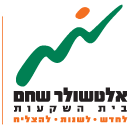 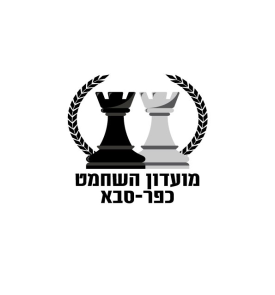 שחמטאי/ת יקר/ה, הנך מוזמן/ת להשתתף באליפות כפר סבא הפתוחה, מספר 11, על שם שחר ארד ז"ל, אשר תיערך בשבת,24 בדצמבר במשכן החדש, רח' זאב גלר 4, כפר סבא. שחר, תושב כפר סבא, שיחק במועדון השחמט המקומי מגיל צעיר ועד לשלהי ביה''ס התיכון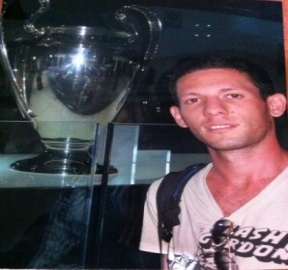 התחרויות מדווחות לפידה בקטגוריה של שח מהיר ולמד כושר ישראליההגרלות והמיקום לפי מד כושר ישראלי רגילהתחרויות נערכות בשתי רמות: ראשית – 1851 ומעלה ; משנית – עד 1959;קצב: 15 דקות + 5 שניות למסע לכל שחקן. מספר סיבובים: 6 במתכונת שוויצרית"מפתיע" – מיקום השחקן בטבלה הסופית לעומת המיקום הראשוני בתחילת התחרות (על פי מד כושר ישראלי)מינימום התקדמות של 5 מקומות, שחקן בעל מד כושר 0 לא יוכל לזכות בפרס מפתיע, בתחרות הראשית, (אלא אם הנהלת התחרות קבעה לו מד כושר זמני לפי הישגיו הקודמים).פרסים מיוחדים:גביעים לזוכים בכל תחרות בחסות בית השקעות אלטשולר-שחם ומשפחת ארד.(ע"פ כללי התרת שוויון נקודות שמפורטים בהמשך).פרס בכל תחרות 300 ₪ לשחמטאית המצטיינת (מותנה בהשתתפות 5 שחקניות לפחות).פרס בכל תחרות 300 ₪ לגמלאי (מעל גיל 65 תאריך לידה עד 31/12/57) המצטיין (מותנה בהשתתפות 5 שחקנים לפחות).בסעיפים 2,3 הפרש של נקודה ומעלה יקנה את הפרס למצטיין בתחרות הנמוכה יותר.פרס לכפר סבאי המצטיין: ראשית- 600 ₪ ; משנית – 400 ₪.                     אין אפשרות ערעור על החלטת הנהלת התחרות בנוגע למקבלי פרסים מיוחדים ומפתיעים.התרת שוויון נקודות:במקרה של שוויון נקודות, ייקבע הדירוג עפ''י פרפורמנס לאחר מכן מדיאן ללא שחקן יריב שהשיג מינימום נקודות ובוכהולץ.במקרה של שוויון בקריטריונים במקום הראשון, האלוף יקבע בקרבות "בזק – ארמגדון", עד הכרעה.פרסים לשחקנים המפתיעים ייקבעו עפ"י הקריטריון בסעיף 1.אין כפל פרסים. אין חלוקת פרסים מתחת 50 ₪.לוח זמנים: טקסי הפתיחה והסיום יתקיימו בבית הסטודנט כל המשתתפים מתבקשים לכבד את משפחת ארד,הזוכים ואותנו בנוכחותם בטקסים.הרשמה ודמי השתתפות : חובת הרשמה מראש! עד יום רביעי 21/12/2022 עד השעה 18:00 דרך אפליקציית paybox לטלפון 054-5466181  - בהעברה יש לציין את שם המשתתף. תשלום במזומן בתיאום עם דרור אשכנזיראשית: 150 ₪. משנית: 130₪. 20 שקלים הנחה לחברי מועדון שחמט כפר סבארבי אמנים פטורים מתשלום ואמנים בין-לאומיים 50%, אולם במקרה של פרישה יחוייבו בעלי התארים הללו לשלם את מלוא דמי ההשתתפות.שחקנים שיירשמו לאחר המועד האחרון, כולל רבי אמנים, ישתתפו על בסיס מקום פנוי ויחויבו בתוספת של 20 ₪. הרשמה ביום התחרות תחויב בתוספת תשלום של 30 ₪. שונות: יש חובת כרטיס שחמטאי לשנת 2022.ניידים חייבים להימסר להנהלת התחרות, או להיות כבויים בתוך התיקים.חניות קרובות: ברח' זאב גלר 4 ו-2.שופטי ומנהלי התחרות: דרור אשכנזי וכספי נימי. יו"ר ועדת ערעורים: עמירם קפלן.זוכים בתחרויות הראשיות הקודמות:2012 - ר"א איליה סמירין, 2013 - ר"א איליה סמירין, 2014 - ר"א ויקטור מיכלבסקי,2015 - אב"ל אנדרי גורבנוב, 2016 – ר"א תמיר נבאתי, 2017 – ר"א יבגני פוסטני 2018- ר''א תמיר נבאתי,2019 ר''א איליה סמירין,2020(מקוונת) ר''א ניצן שטיינברג 2021 אלי מיליקוו להנהלת התחרות הזכות לבצע שינוים בתקנון התחרות בהתאם לנסיבות,לרבות מניעת זיווגים אוטומטית על פי שיקול דעת.לפרטים נוספים: דרור אשכנזי 050-2218105     נשמח לראותכם,דרור אשכנזי                    עמירם קפלןמנהל תחרויות וליגה        יו''ר מועדון השחמטהעתק:משפחת ארדחברת אלטשולר-שחם הנהלת מועדון השחמט כפר סבא       פרסיםתחרות ראשיתתחרות משנית3000 ₪ 1800 ₪ 1500 ₪ 1200 ₪ 1000 ₪800 ₪ 800 ₪ 600 ₪600 ₪ 400 ₪400 ₪300 ₪מפתיעים3 פרסים:300 ₪ כל אחד4 פרסים:200 ₪ כל אחד התייצבות     – שבת 24.12.202209:15-09:45 טקס פתיחה10:15סיבוב ראשון יתחיל מיד בתום טקס הפתיחהסיבוב ראשון יתחיל מיד בתום טקס הפתיחהטקס סיום 16:00